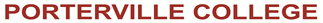 Success & Equity CommitteeMinutes2:30 PM – 3:45 PM      Tuesday, April 3, 2018      L405Present: Ann Marie Wagstaff, Cindy Pummill, Araceli Carranza, Mary Jo Jordan, Michael Carley, Charlene Whitfield, ASPC Representative Tyler Hanson.Call to Order  Cindy Pummill called the meeting to order @ 2:37pm.Approval of AgendaApproval of the April 3, 2018 SEC Agenda was moved by Ann Marie Wagstaff, and seconded by Araceli Carranza and carried on with the consensus of the committee.Approval of MinutesMotion moved to approve the minutes from 3/6/18 was moved by Michael Carley, and Charlene Whitfield seconded and carried with the consensus of the committee.Discussion ItemsGuided PathwaysThe committee reviewed the Guided Pathways Model document that Kailani Knutson has been working on. The committee recommended making a change to the last bullet point.Cindy Pummill mentioned that there is a Guided Pathways committee and the members are Maria Roman, Cindy Pummill, Erin Cruz, Kailani Knutson, and Katherine Benander. Cindy updated the committee about the following:Possibly turning Flex days into Guided Pathways informational day.ICAT-Survey during Flex Day week.Depending on what ATD plan is decided there may be one to four visits from the ATD coaches next year.Having other colleges come and present how they implement Guided Pathways.The committee would like to have the speaker from the Equity Summit come and speak on Flex Day. Horacio Sanchez.The committee reviewed the Implementation of Guided Pathways plan for Student Success. It will be submitted to the State if the Academic Senate approves it on Friday 4/6/18.There is an AB705 meeting at Bakersfield College on 5/4/18. Review Data Team Recommendations (Ongoing)The committee reviewed the first three Data Recommendations and decided to push forward with the following recommendations: Recommendation# 2013-1End late registration for courses (a student registering in a course after the first    day of the course), with appropriate exceptions allowed.Recommendation# 2013-2 Implement mandatory completion of matriculation components to the extent legal and feasible.Recommendation# 2013-3Give Priority registration to students who have completed a student success course. (EDUCP101 or its equivalent) **NOTE: This is to incentivize taking of this course along with the completion of matriculation components.ReportsData Team UpdateThe Data Team is still looking at the Elements of Student Success data. SSSP/Equity Update No update ASPC UpdateASPC Representative Tyler Hanson mentioned that ASPC would be having a booth out at PC Connection to recruit new members.AnnouncementsCommittee members will discuss meeting times for next semester at the next meeting.Ann Marie Wagstaff mentioned that College Council voted to approve the SEC Charter.Adjournment:Meeting adjourned at 3:34pmNext scheduled meeting – 2:30-3:45pm, Tuesday, May 1, 2018, L405